Зарегистрировано в Национальном реестре правовых актовРеспублики Беларусь 19 июля 2013 г. N 2/2051ЗАКОН РЕСПУБЛИКИ БЕЛАРУСЬ12 июля 2013 г. N 53-ЗОБ ИНВЕСТИЦИЯХПринят Палатой представителей 26 июня 2013 года
Одобрен Советом Республики 28 июня 2013 годаНастоящий Закон устанавливает правовые основы и основные принципы осуществления инвестиций на территории Республики Беларусь и направлен на привлечение инвестиций в экономику Республики Беларусь, обеспечение гарантий, прав и законных интересов инвесторов, а также их равной защиты.ГЛАВА 1ОБЩИЕ ПОЛОЖЕНИЯСтатья 1. Основные термины, используемые в настоящем Законе, и их определенияИнвестиции - любое имущество и иные объекты гражданских прав, принадлежащие инвестору на праве собственности, ином законном основании, позволяющем ему распоряжаться такими объектами, вкладываемые инвестором на территории Республики Беларусь способами, предусмотренными настоящим Законом, в целях получения прибыли (доходов) и (или) достижения иного значимого результата либо в иных целях, не связанных с личным, семейным, домашним и иным подобным использованием, в частности:движимое и недвижимое имущество, в том числе акции, доли в уставном фонде, паи в имуществе коммерческой организации, созданной на территории Республики Беларусь, денежные средства, включая привлеченные, в том числе займы, кредиты;права требования, имеющие оценку их стоимости;иные объекты гражданских прав, имеющие оценку их стоимости, за исключением видов объектов гражданских прав, нахождение которых в обороте не допускается (объекты, изъятые из оборота).Инвесторы:граждане Республики Беларусь, иностранные граждане и лица без гражданства, постоянно проживающие в Республике Беларусь, в том числе индивидуальные предприниматели, а также юридические лица Республики Беларусь, осуществляющие инвестиции на территории Республики Беларусь;иностранные граждане и лица без гражданства, постоянно не проживающие в Республике Беларусь, граждане Республики Беларусь, постоянно проживающие за пределами Республики Беларусь, иностранные и международные юридические лица (организации, не являющиеся юридическими лицами), осуществляющие инвестиции на территории Республики Беларусь (далее - иностранные инвесторы).Статья 2. Сфера действия настоящего ЗаконаДействие настоящего Закона распространяется на отношения, связанные с осуществлением инвестиций на территории Республики Беларусь, за исключением:вложения имущества в некоммерческие организации, в отношении имущества которых их учредители (участники) не имеют права собственности или иных вещных прав;приобретения ценных бумаг, кроме акций;приобретения или строительства гражданами Республики Беларусь, иностранными гражданами и лицами без гражданства жилых домов, жилых помещений для проживания этих граждан Республики Беларусь, иностранных граждан и лиц без гражданства и (или) членов их семей;предоставления займов, кредитов и их возврата, размещения банковских вкладов (депозитов).Статья 3. Законодательство Республики Беларусь в сфере инвестицийЗаконодательство Республики Беларусь в сфере инвестиций основывается на Конституции Республики Беларусь и состоит из настоящего Закона и иных актов законодательства Республики Беларусь.Если международным договором Республики Беларусь установлены иные правила, чем те, которые предусмотрены настоящим Законом, то применяются правила международного договора.Статья 4. Способы осуществления инвестицийНа территории Республики Беларусь инвестиции осуществляются следующими способами:созданием коммерческой организации;приобретением, созданием, в том числе путем строительства, объектов недвижимого имущества, за исключением случаев, определенных абзацем четвертым статьи 2 настоящего Закона;приобретением прав на объекты интеллектуальной собственности;приобретением акций, долей в уставном фонде, паев в имуществе коммерческой организации, включая случаи увеличения уставного фонда коммерческой организации;на основе концессии;иными способами, кроме запрещенных законодательными актами Республики Беларусь.Статья 5. Основные принципы осуществления инвестицийОсуществление инвестиций основывается на следующих принципах:инвесторы, а также государство, его органы и должностные лица действуют в пределах Конституции Республики Беларусь и принятых в соответствии с ней актов законодательства Республики Беларусь (принцип верховенства права);инвесторы равны перед законом и пользуются правами без всякой дискриминации (принцип равенства инвесторов);инвесторы осуществляют инвестиции добросовестно и разумно без причинения вреда другому лицу, окружающей среде, историко-культурным ценностям, ущемления прав и защищаемых законом интересов других лиц или злоупотребления правами в иных формах (принцип добросовестности и разумности осуществления инвестиций);вмешательство в частные дела не допускается, за исключением случаев, когда такое вмешательство осуществляется на основании законодательных актов Республики Беларусь в интересах национальной безопасности (в том числе охраны окружающей среды, историко-культурных ценностей), общественного порядка, защиты нравственности, здоровья населения, прав и свобод других лиц (принцип недопустимости произвольного вмешательства в частные дела);инвесторам гарантируется осуществление защиты прав и законных интересов в суде и иными способами, предусмотренными законодательством Республики Беларусь, в том числе международными договорами Республики Беларусь (принцип обеспечения восстановления нарушенных прав и законных интересов, их судебной защиты).При осуществлении инвестиций признается приоритет общепризнанных принципов международного права.Статья 6. Ограничения при осуществлении инвестицийНе допускается осуществление инвестиций в имущество юридических лиц, занимающих доминирующее положение на товарных рынках Республики Беларусь, без согласия антимонопольного органа Республики Беларусь в случаях, установленных антимонопольным законодательством Республики Беларусь, а также в виды деятельности, запрещенные законодательными актами Республики Беларусь. Ограничения при осуществлении инвестиций также могут быть установлены на основании законодательных актов Республики Беларусь в интересах национальной безопасности (в том числе охраны окружающей среды, историко-культурных ценностей), общественного порядка, защиты нравственности, здоровья населения, прав и свобод других лиц.ГЛАВА 2ГОСУДАРСТВЕННОЕ РЕГУЛИРОВАНИЕ В СФЕРЕ ИНВЕСТИЦИЙСтатья 7. Осуществление государственного регулирования в сфере инвестицийГосударственное регулирование в сфере инвестиций осуществляется Президентом Республики Беларусь, Правительством Республики Беларусь, республиканским органом государственного управления, осуществляющим регулирование и управление в сфере инвестиций, другими республиканскими органами государственного управления, иными государственными организациями, подчиненными Правительству Республики Беларусь, местными исполнительными и распорядительными органами, государственной организацией, уполномоченной на представление интересов Республики Беларусь по вопросам привлечения инвестиций в Республику Беларусь, в пределах их полномочий в соответствии с законодательством Республики Беларусь.Статья 8. Полномочия Президента Республики Беларусь в сфере инвестицийПрезидент Республики Беларусь в сфере инвестиций:определяет единую государственную политику;определяет республиканский орган государственного управления, осуществляющий регулирование и управление в сфере инвестиций;определяет условия заключения инвестиционных договоров с Республикой Беларусь;осуществляет иные полномочия в соответствии с Конституцией Республики Беларусь, настоящим Законом и иными законодательными актами Республики Беларусь.Статья 9. Полномочия Правительства Республики Беларусь в сфере инвестицийПравительство Республики Беларусь в сфере инвестиций:обеспечивает проведение единой государственной политики;определяет приоритетные виды деятельности (секторы экономики) для осуществления инвестиций;определяет порядок заключения, изменения, расторжения и государственной регистрации инвестиционных договоров с Республикой Беларусь;осуществляет иные полномочия, возложенные на него Конституцией Республики Беларусь, законами Республики Беларусь и актами Президента Республики Беларусь.Статья 10. Полномочия других государственных органов и иных государственных организаций в сфере инвестицийРеспубликанский орган государственного управления, осуществляющий регулирование и управление в сфере инвестиций, другие республиканские органы государственного управления, иные государственные организации, подчиненные Правительству Республики Беларусь, местные исполнительные и распорядительные органы обеспечивают реализацию единой государственной политики в сфере инвестиций в пределах своей компетенции.Государственная организация, уполномоченная на представление интересов Республики Беларусь по вопросам привлечения инвестиций в Республику Беларусь, обеспечивает взаимодействие инвесторов с республиканскими органами государственного управления, иными государственными организациями, подчиненными Правительству Республики Беларусь, местными исполнительными и распорядительными органами, осуществляет иные полномочия в соответствии с законодательством Республики Беларусь.ГЛАВА 3ГАРАНТИИ ПРАВ ИНВЕСТОРОВ И ЗАЩИТА ИНВЕСТИЦИЙСтатья 11. Гарантии перевода компенсации и иных денежных средств иностранных инвесторовИностранным инвесторам гарантируется беспрепятственный перевод за пределы Республики Беларусь компенсации, предусмотренной частями второй и четвертой статьи 12 настоящего Закона.После уплаты установленных законодательством Республики Беларусь налогов, сборов (пошлин) и иных обязательных платежей в республиканский и местные бюджеты, государственные внебюджетные фонды иностранным инвесторам гарантируется беспрепятственный перевод за пределы Республики Беларусь прибыли (доходов) и иных правомерно полученных денежных средств, связанных с осуществлением инвестиций на территории Республики Беларусь, а также платежей, производимых в пользу иностранного инвестора и связанных с осуществлением инвестиций, в том числе:денежных средств, полученных иностранными инвесторами после частичного или полного прекращения осуществления инвестиций на территории Республики Беларусь, включая денежные средства, полученные иностранными инвесторами в результате отчуждения инвестиций, а также образуемого в результате осуществления инвестиций имущества, иных объектов гражданских прав;денежных средств, причитающихся в счет выплаты заработной платы иностранным гражданам и лицам без гражданства, осуществляющим трудовую деятельность по трудовому договору;денежных средств, причитающихся иностранным инвесторам согласно судебному постановлению.Перевод компенсации, предусмотренной частями второй и четвертой статьи 12 настоящего Закона, осуществляется по выбору иностранного инвестора в белорусских рублях или иностранной валюте в государство, указанное иностранным инвестором, если такой перевод не противоречит международным обязательствам Республики Беларусь.Перевод денежных средств, указанных в части второй настоящей статьи, может быть ограничен в порядке и на условиях, определенных законодательными актами Республики Беларусь, и (или) согласно судебному постановлению, принятому в соответствии с законодательством Республики Беларусь и вступившему в законную силу.Статья 12. Защита имущества от национализации и реквизицииИмущество, являющееся инвестициями или образуемое в результате осуществления инвестиций, не может быть безвозмездно национализировано или реквизировано.Национализация возможна только по мотивам общественной необходимости и при условии своевременной и полной компенсации стоимости национализируемого имущества и других убытков, причиняемых национализацией.Порядок и условия национализации, а также выплаты компенсации стоимости национализируемого имущества и других убытков, причиняемых национализацией, определяются на основании закона о порядке и условиях национализации этого имущества, принятого в соответствии с Конституцией Республики Беларусь.Реквизиция возможна только в случаях стихийных бедствий, аварий, эпидемий, эпизоотий и при иных обстоятельствах, носящих чрезвычайный характер, в интересах общества по решению государственных органов в порядке и на условиях, установленных законом, с выплатой инвестору компенсации стоимости реквизированного имущества.Инвестор, имущество которого реквизировано, вправе при прекращении действия обстоятельств, в связи с которыми произведена реквизиция, требовать по суду возврата ему сохранившегося имущества.Размер компенсации, предусмотренной частями второй и четвертой настоящей статьи, может быть обжалован инвестором в суд.Статья 13. Разрешение споров между инвестором и Республикой БеларусьСпоры между инвестором и Республикой Беларусь, возникающие при осуществлении инвестиций, разрешаются в досудебном порядке путем проведения переговоров, если иное не установлено законодательными актами Республики Беларусь.Споры между инвестором и Республикой Беларусь, не урегулированные в досудебном порядке путем проведения переговоров в течение трех месяцев со дня получения письменного предложения об их урегулировании, разрешаются в судебном порядке в соответствии с законодательством Республики Беларусь.Если споры, не относящиеся к исключительной компетенции судов Республики Беларусь, возникшие между иностранным инвестором и Республикой Беларусь, не урегулированы в досудебном порядке путем проведения переговоров в течение трех месяцев со дня получения письменного предложения об их урегулировании в досудебном порядке, то такие споры по выбору инвестора могут разрешаться также:в арбитражном суде, учреждаемом для разрешения каждого конкретного спора согласно Арбитражному регламенту Комиссии Организации Объединенных Наций по праву международной торговли (ЮНСИТРАЛ), если стороны спора не согласятся на иное;в Международном центре по урегулированию инвестиционных споров (МЦУИС) в случае, если этот иностранный инвестор является гражданином или юридическим лицом государства - участника Конвенции по урегулированию инвестиционных споров между государствами и физическими и юридическими лицами других государств от 18 марта 1965 года.В случае, если международным договором Республики Беларусь и (или) договором, заключенным между инвестором и Республикой Беларусь, установлено иное в отношении разрешения споров между инвестором и Республикой Беларусь, возникающих при осуществлении инвестиций, то применяются положения этих международного договора Республики Беларусь и (или) договора, заключенного между инвестором и Республикой Беларусь.ГЛАВА 4ПРАВА И ОБЯЗАННОСТИ ИНВЕСТОРОВСтатья 14. Права инвесторовИнвесторы имеют право на реализацию своих имущественных и неимущественных прав в соответствии с законодательством Республики Беларусь.За инвесторами признаются исключительные права на объекты интеллектуальной собственности.Инвесторы и (или) коммерческие организации, созданные в установленном порядке с участием инвестора (инвесторов), имеют право на предоставление им земельных участков в пользование, аренду, собственность в соответствии с законодательством Республики Беларусь об охране и использовании земель.Статья 15. Право на создание коммерческой организацииИнвесторы имеют право создавать на территории Республики Беларусь коммерческие организации с любым объемом инвестиций, в любых организационно-правовых формах, предусмотренных законодательством Республики Беларусь, с учетом ограничений, установленных статьей 6 настоящего Закона.Коммерческие организации создаются и регистрируются на территории Республики Беларусь в порядке, установленном законодательством Республики Беларусь, независимо от участия в такой организации иностранного инвестора.Иностранные инвесторы вправе при создании коммерческой организации, приобретении акций, долей в уставном фонде, паев в имуществе коммерческой организации, включая случаи увеличения уставного фонда коммерческой организации, вносить свой вклад в иностранной валюте и (или) белорусских рублях, а также неденежный вклад, имеющий оценку стоимости, в порядке, установленном законодательством Республики Беларусь.Статья 16. Право на льготы и преференцииИнвесторы при осуществлении инвестиций в приоритетные виды деятельности (секторы экономики) и в иных случаях, установленных законодательными актами Республики Беларусь и (или) международно-правовыми актами, обязательными для Республики Беларусь, вправе использовать льготы и преференции в соответствии с законодательством Республики Беларусь и (или) международно-правовыми актами, обязательными для Республики Беларусь.Статья 17. Право на заключение договора (договоров) с Республикой БеларусьИнвестор имеет право на заключение договора (договоров) с Республикой Беларусь, связанного (связанных) с осуществлением инвестиций, в порядке и на условиях, установленных законодательством Республики Беларусь.В целях создания дополнительных условий для осуществления инвестиций инвестор или инвесторы имеют право на заключение инвестиционного договора с Республикой Беларусь.Инвестиционный договор с Республикой Беларусь заключается на основании решения государственного органа или иной государственной организации, определенных в соответствии с законодательными актами Республики Беларусь.В инвестиционном договоре с Республикой Беларусь должны быть определены:объект, объем, сроки и условия осуществления инвестиций;права и обязанности инвестора (инвесторов) и Республики Беларусь;ответственность сторон договора за несоблюдение его условий;иные условия, определяемые в соответствии с законодательными актами Республики Беларусь.Статья 18. Право на привлечение в Республику Беларусь иностранных граждан и лиц без гражданства для осуществления трудовой деятельностиИнвесторы и (или) коммерческие организации, созданные в установленном порядке с участием инвестора (инвесторов), имеют право на привлечение в Республику Беларусь иностранных граждан и лиц без гражданства, в том числе не имеющих разрешения на постоянное проживание в Республике Беларусь, для осуществления трудовой деятельности в Республике Беларусь по трудовым договорам в соответствии с законодательством Республики Беларусь.Статья 19. Обязанности инвесторовИнвесторы обязаны:соблюдать Конституцию Республики Беларусь и принятые в соответствии с ней акты законодательства Республики Беларусь;не предпринимать действий, являющихся недобросовестной конкуренцией, а также действий (бездействия), направленных на недопущение, устранение или ограничение конкуренции, причинение вреда правам, свободам, законным интересам других лиц;исполнять иные обязанности, установленные законодательством Республики Беларусь.ГЛАВА 5ЗАКЛЮЧИТЕЛЬНЫЕ ПОЛОЖЕНИЯСтатья 20. Внесение изменений в Инвестиционный кодекс Республики БеларусьРазделы I, II, IV и V Инвестиционного кодекса Республики Беларусь от 22 июня 2001 года (Национальный реестр правовых актов Республики Беларусь, 2001 г., N 62, 2/780; 2004 г., N 126, 2/1062; N 175, 2/1074; 2006 г., N 122, 2/1256; 2008 г., N 172, 2/1469; N 175, 2/1494; 2009 г., N 276, 2/1607) исключить.Статья 21. Переходные положенияДо приведения актов законодательства Республики Беларусь в соответствие с настоящим Законом они применяются в той части, в которой не противоречат настоящему Закону, если иное не предусмотрено Конституцией Республики Беларусь.Коммерческие организации, признававшиеся до вступления в силу настоящего Закона коммерческими организациями с иностранными инвестициями, вправе:использовать в своих наименованиях слова, указывающие на участие иностранного инвестора (иностранных инвесторов), до выхода последнего (последних) из состава участников коммерческой организации;сформировать уставный фонд в размере, указанном в уставе (учредительном договоре - для коммерческой организации, действующей только на основании учредительного договора), в течение двух лет со дня вступления в силу настоящего Закона в случае, если уставный фонд не был сформирован в указанном размере на дату вступления в силу настоящего Закона;изменить размер уставного фонда, указанный в уставе (учредительном договоре - для коммерческой организации, действующей только на основании учредительного договора), но не ниже минимального размера, установленного законодательством Республики Беларусь, в порядке, предусмотренном законодательством Республики Беларусь.Статья 22. Меры по реализации положений настоящего ЗаконаСовету Министров Республики Беларусь в шестимесячный срок:обеспечить приведение актов законодательства Республики Беларусь в соответствие с настоящим Законом;принять иные меры, необходимые для реализации положений настоящего Закона.Статья 23. Вступление в силу настоящего ЗаконаНастоящий Закон вступает в силу в следующем порядке:статьи 1 - 21 - через шесть месяцев после официального опубликования настоящего Закона;статья 22 - после официального опубликования настоящего Закона.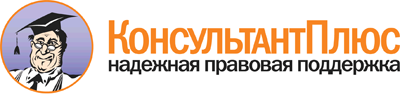 Закон Республики Беларусь от 12.07.2013 N 53-З
"Об инвестициях"Документ предоставлен КонсультантПлюс

www.consultant.ru

Дата сохранения: 03.11.2018
 КонсультантПлюс: примечание.Об инвестиционных фондах см. Закон Республики Беларусь от 17.07.2017 N 52-З.КонсультантПлюс: примечание.Указом Президента Республики Беларусь от 08.07.2013 N 301 установлены меры по стимулированию реализации инвестиционных проектов с высокой добавленной стоимостью.КонсультантПлюс: примечание.Ответственность за осуществление монополистической деятельности установлена статьей 11.25 Кодекса Республики Беларусь об административных правонарушениях.Статья 22 вступила в силу после официального опубликования (абзац 3 статьи 23 данного документа).Президент Республики БеларусьА.Лукашенко